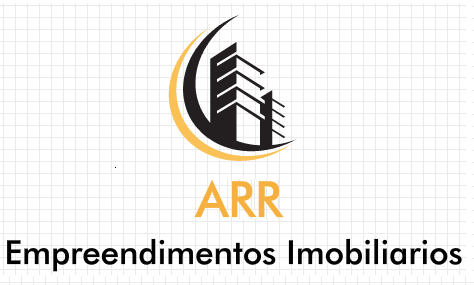 Rua Maria Eugenia Celso, 230- Artur AlvimTel:2597-1214
Email: ar.empreendimentos@hotmail.comRELAÇÃO DE DOCUMENTOS PARA FINANCIAMENTO C.E.F. ( CÓPIA SIMPLES / SE FOR CASADO TRAZER DO CASAL ) 01 Cópia da Cédula de Identidade ( RG ) 01 Cópia Cadastro de Pessoa Física ( CPF ) 01 Cópia da Certidão de Nascimento ou Casamento ( Trazer Atualizada do Cartório )01 Comprovante de Endereço Atualizado do Casal Carteira de Trabalho ( Original )03 Últimos Comprovantes de Renda ( Do Casal ) 03 Últimos Meses de Extratos Bancários ( De todas as contas )Declaração de Imposto de Renda Completa ( Do Ano em Vigência ) Observação:Declaro-me suficientemente esclarecido(a) que tenho prazo de 07 (Sete) dias a contar da data da proposta de compra, para integralização dessa documentação junto a ARR Empreendimentos ImobiliáriosOBSERVAÇÃO:________________________________________________________________________________________________________________________________________________________________________________________________________________________________________________________________________________________